ROMINA FERREROENgLish-SPANISH TRANSLATOR, EDITOR AND LANGUAGE COACHABOUT ME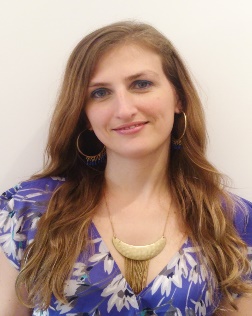 I am a passionate professional linguist who has always had a flair for the English language. After my graduation at University, I had plenty of opportunities to explore the translation world, hand in hand with important agencies. From the translation of remarkable international websites such as Home Depot, Asos, Best Buy, the US Government, Medicare, among others, to the translation of research documents for CSIC and other Institutions on a wide array of disciplines, I could gain experience which deeply enriched my professional background. I am also a highly creative person, capable of deriving from a single idea, a whole  new project. In  my role as an EASL teacher, , I could explote my creative talent by developing class routine methods, specialized projects and even writing scripts for children´s movies and theatre plays.CONTACT   rof_tdf@yahoo.com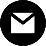   626161024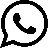 https://www.linkedin.com/in/romina-ferrero-5322b225/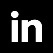 EXPERIENCE2015 – 2017FREELANCE TRANSLATORCSIC (Madrid)2010– 2017FREELANCE ENGLISH COACH2010 – 2017AUXILLIARY TEACHERCEIP. Benito Pérez Galdós (Madrid)2012 – 2015INMERSION SUMMER CAMP COORDINATOREnglish for Everybody (Madrid)2007 – 2012FREELANCE TRANSLATOR AND EDITORPro-Translating (U.S.A)2006 – 2009IN-HOUSE TRANSLATOR AND EXECUTIVE ASSISTANTBrainMedical (Buenos Aires)2006 – 2009FREELANCE TRANSLATORClick Four Translations (Madrid), Fundación Marcet (Barcelona), INTERMEDICA Publishing Editorial (Buenos Aires).2004 – 2006BILINGUAL EXECUTIVE ASSISTANTCtro.de Reproducción (La Plata. Bs. As.)EDUCATIONEnglish Sworn Translator DegreeUniversidad Nacional de La Plata. Buenos Aires, Argentina. (2005)Consecutive and simultaneous interpretation training course.C.C.I.T. Centro de Capacitación de Intérpretes y Traductores. Buenos Aires, Argentina (2004-2005) Consecutive and simultaneous interpretation training course.Spell Citi. Buenos Aires Argentina(2006-2007)Bachellor Degree. Teaching degree on Fine Arts.Centro Polivalente de Arte. Rio Grande. Argentina (1996)PRO SKILLSCAT Tools (Memoq/Trados)Office PackageSocial NetworksResearch EnginesPERSONAL SKILLSProblem solvingProductiveCreativeTeamworkREFERENCESlgdolla@hotmail.com Kaviles@protranslating.comoscarrevello@brainmedical.com.ar